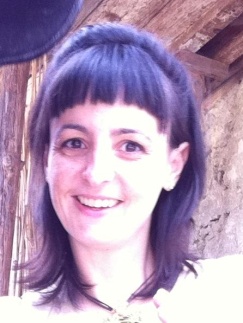 profesional profile:  GRADUATE In ArCHITECTURE, i´VE ALSO undertaken PROFESSIONAL TRANSLATION STUDIES. over ten years of professional EXPeRIENCE. I am a Highly motivated person, with a great learning capacity. I see each new challenge as an oportunitty to demostrate how worthy I am.ExperiENCEFREELANCE (2010 – To date)SPANISH ENGLISH / ENGLISH-SPANISH TRANSLATORFreelance translation both from Spanish into English and from English into Spanish, of all sorts of documents: manuals, business letters, press releases, etc. Translation from Spanish into English:-Through “La Comunidad” for the furniture brand Arlex, Spain-Both as volunteer and freelance for Intermón Oxfám, Spain-For Vértice Arquitectos, Perú-For Seo Arquitectos, Perú-For Poliglota Traducciones, Spain-For Calamo&Cran, Spain-For Lifestrong Coaching, SpainTranslation from English into Spanish:-Trough Voicearchive agency for companies such as HP, SanDisk, Hairer y Vestas, Denmark-For IWMF (International Women´s Media Foundation), U.S.A.-Through “La Comunidad” for Op de Beeck & Worth (Company´s Website), Spain-For Worldscribe, Norway-Through PNA Solutions for General Electric, Corea-Translation of the novel “Tadau a Mebion” from Tim Carrigton- Konses Public Relations, GermanyProofreading of American English transcriptions:-Sigma Technologies, SpainRAUL GUTIERREZ SALGADO (2010 -2012)ARCHITECTCollaboration, as an architect, in the elaboration of proposals for architecture and urban planning international competitions such as the Tullamore´s Community Arts Centre or the Finnoo Marina City: Open International Ideas Competition.S28 ARQUITECTURA SL (2010 – 2011)ARCHITECTCollaboration, as an architect, in the elaboration of a proposal for Casa Decor 2010, as well as representing the architecture firm at the interior design exhibition.ESTUDIO 20 (2010)ARCHITECT/SECRETARY´S OFFICEReceptionist and secretary duties at an architecture and engineering studio. Handling of calls, mails, faxes, meeting room coordination, etc.COLLABORATION WITH THE ARCHITECT SALVADOR PEREZ ARROYO (2003) RESEARCHERInvestigation research for the book " The Critical Years: 10 Spanish Architects"EDUCATIONHigh School Degree, King´s College, Madrid, 1979-1993Primer Ciclo de Arquitectura Centro De Enseñanza Superior CEU, Madrid, 1993-1998Degree in Architecture Escuela Técnica Superior de Arquitectura de Madrid, 1998-2004Master in Virtual Architecture Fundación Antonio Camuñas 2003-2004Professional Translators Certificate Calamo&Cran, Professional Language and Editing Applications Center 2010-2011Trados 2009 Approved Training Course Calamo&Cran, Professional Language and Editing Applications Center 2012ADITIONAL EXPERIENCEEULENWORK IN IFEMA IN INTERNATIONAL TRADE FAIRS SUCH AS FITUR OR INTERGIFT(2011- To date)Operator and assistant in the trade fair´s entrance dispense counters. Data recording of the people attending the fair.LANGUAGESSpanish/English BilingualCertificate of Proficiency in English: June 1992AWARDSIETcc-CIETAN AwardFor the research "Análisis experimental del comportamiento mecánico de forjados prefabricados"SKILLSI am a highly committed person, with strong values. I like to think of myself as a transparent and honest person, features which give others a high degree of confidence in me. This facilitates communication and contributes to the correct development of projects.